Kinderbijbelclub “De verborgen Schat” – verslag clubmiddag			
					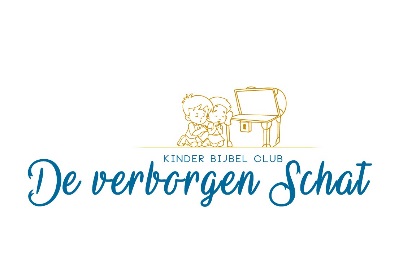 
Datum: 9 mei 2018

Naam kind …………………………………………………………………………………..

Heb jij weleens afscheid genomen van iemand? De vrienden (met een moeilijk woord: discipelen) van Jezus wel … Ze zijn op de Olijfberg met hun Meester. Even denken ze dat Hij vandaag Koning van Israël wordt. Maar ze snappen het niet goed. Want Jezus ís al Koning! Van heel de wereld. Vandaag gaat Hij naar de hemel. Het is Kroningsdag. Zijn vrienden kijken Hem na, tot er een wolk voor Hem schuift. Jezus kwam als een klein kindje naar de aarde. Hij is gestorven voor de zonden. En Hij is opgestaan uit de dood! Hij is sterker dan de duivel. Hij is de grote Koning. En omdat Hij nu in de hemel is, kunnen zondige kinderen en grote mensen óók in de hemel komen. De deur die Adam en Eva in het paradijs dichtgooiden, is weer open. Wat een groot wonder! De leertekst is:  En als Hij dit gezegd had, werd Hij opgenomen daar zij het zagen (Handelingen 1 vers 9)
Nieuwe opdracht:Maak de geheimschrift puzzel en lever hem de volgende clubmiddag (23 mei) in.a=1, b=2, c=3, d=4, e=5, f=6, g=7, h=8, i=9, j=10, k=11, l=12, m=13, n=14, o=15, p=16, q=17, r=18, s=19, t=20, u-21, v=22, w=23, x=24, ij=25, z=261. Adam en Eva waren in het paradijs  15 14 7 5 8 15 15 18 26 1 1 13.2. God beloofde Zijn 26 15 15 14. 3. Jezus werd geboren in een 19 20 1 12.4. Jezus is gestorven aan een 11 18 21 9 19.5. Het graf is 12 5 5 7!6. Jezus is sterker dan de 4 15 15 4!7. Jezus komt door een dichte 4 5 21 18.8. De vrienden van Jezus vangen veel 22 9 19 19 5 14.9. Jezus gaat naar de 8 5 13 5 12.10. Nu kunnen zondige mensen weer 2  12 25  worden.  